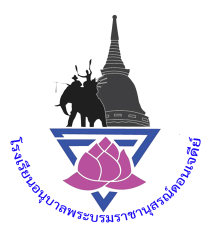 หัวข้อการอบรม		หน่วยงานที่จัดอบรม	วิทยากรที่ให้ความรู้		1.  2.  วันที่			 สถานที่ 			ณ รายละเอียดเนื้อหาความรู้ที่ได้รับการอบรมกิจกรรมในการอบรม	-  	-  	-  	-  	-  แนวทางในการนำความรู้ที่ได้รับจากการอบรมไปใช้โรงเรียนความประทับใจในการอบรม	1.          	2.            3.            4.            5.                                                        ลงชื่อ..............................................ผู้รายงาน                                                 (……………………………………)ข้อเสนอแนะจากฝ่ายบริหาร......................................................................................................................................................................................................................................................................................................................................................................................................................................................................................................................................................................................................................................................................................................................................................................................................................................................................................................................................................................................................................................................                                                                     ลงชื่อ ................................................................                                                                                                 (นางจันทิมา  อัชชะสวัสดิ์)                                                                                                     ผู้อำนวยการโรงเรียนอนุบาลพระบรมราชานุสรณ์ดอนเจดีย์     	ภาคผนวกรูปภาพการอบรมเอกสารการอบรมเกียรติบัตร